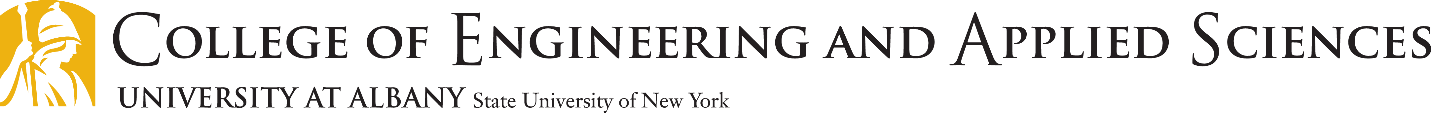 Faculty Positions:Computer Science, Electrical & Computer Engineering, Environmental & Sustainable EngineeringThe College of Engineering and Applied Sciences of University at Albany seeks [6] Open Rank, tenure track faculty in the dynamic and rapidly growing College of Engineering and Applied Sciences within the Departments of Computer Science (CS), Electrical & Computer Engineering (ECE), and Environmental & Sustainable Engineering (ESE) beginning Fall 2023. Applicants are encouraged to apply online.The new hires will be members of the UAlbany AI Institute and are expected to lead a vigorous research program and be dedicated to teaching and mentoring at all levels. The successful candidate will provide evidence of expertise in AI and address how AI is integral to their research program. We invite applications for all ranks: Assistant, Associate, and Full Professors across all three departments within the college. Applicants for all ranks must address their plan to teach undergraduate and graduate courses in their respective departments (ECE/CS/ESE) according to their areas of expertise, including integrating AI within appropriate courses. For more information and to apply, please visit https://albany.interviewexchange.com/jobofferdetails.jsp?JOBID=156636